АДМИНИСТРАЦИЯКРАСНОКАМСКОГО МУНИЦИПАЛЬНОГО РАЙОНАПЕРМСКОГО КРАЯПОСТАНОВЛЕНИЕ09.09.2013                                                                                                         № 1542 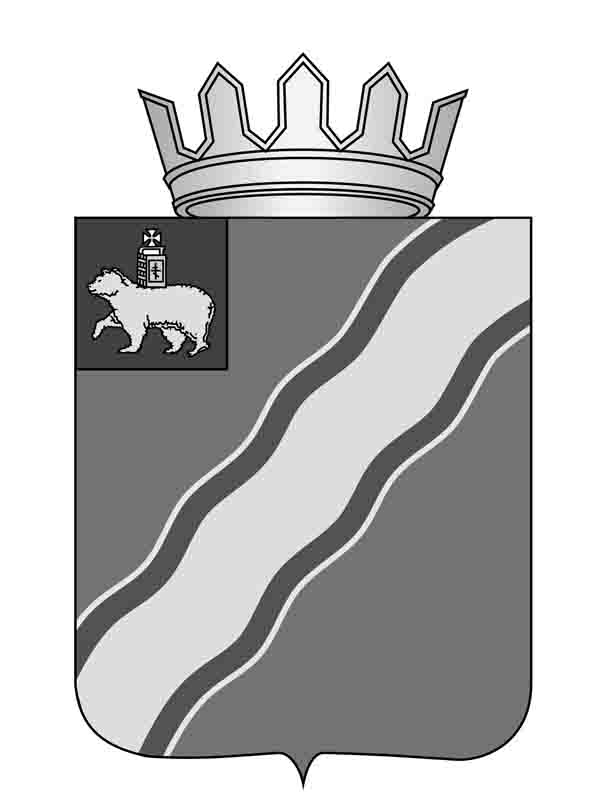 О внесении изменений в постановление администрации Краснокамского муниципального района Пермского края от 04.07.2012№ 1021«Об утверждении административного регламента комитета имущественных отношений администрации Краснокамского муниципального района по предоставлению муниципальной услуги «Выдача разрешений арендаторам земельных участков на передачу их прав и обязанностей по действующим договорам аренды земельных участков третьим лицам»В целях реализации Федерального закона от 27 июля . № 210-ФЗ "Об организации предоставления государственных и муниципальных услуг" администрация Краснокамского муниципального районаПОСТАНОВЛЯЕТ:1. Внести в постановление администрации Краснокамского муниципального района Пермского края от 04.07.2012 № 1021 «Об утверждении административного регламента комитета имущественных отношений администрации Краснокамского муниципального района по предоставлению муниципальной услуги «Выдача разрешений арендаторам земельных участков на передачу их прав и обязанностей по действующим договорам аренды земельных участков третьим лицам»следующие изменения:1.1.пункт 2.3 раздела 2после слов «паспортные данные физического лица» дополнить словами «индивидуального предпринимателя»;1.2. пункт 2.9 раздела 2 дополнить словами «имеется задолженность по договору аренды».2. Постановление подлежит опубликованию в специальном выпуске «Официальные материалы органов местного самоуправления Краснокамского муниципального района» газеты «Краснокамская звезда»и на официальном сайте администрации Краснокамского муниципального района http//:www.krasnokamskiy.com.ru/.3. Контроль за исполнением настоящего постановления возложить на Комитет имущественных отношений администрации Краснокамского муниципального района (Ю.А. Отинова).Глава Краснокамского муниципального района –глава администрации Краснокамскогомуниципального района                                                               Ю.Ю. Крестьянниковисп. Саначева И.Б. 44791